Согласовано                                                                                                                                                                   Утверждаю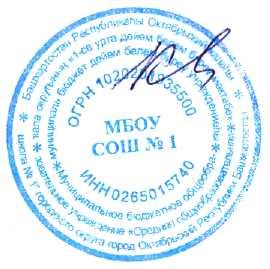 Начальник «Управление по                                                                                                                                           Директор МБОУ СОШ №1ГОЧС ГО г. Октябрьский РБ»                                                                                                                                        ________И.Н.Кондрашова ____________М. Г. Хазипов                                                                                                                                          .ПЛАНОсновных мероприятий МБОУ СОШ №1 г. Октябрьский по вопросам гражданской обороны, предупреждения чрезвычайных ситуаций, обеспечения пожарной безопасности на 2017 – 2018 уч. г.Принят решением педагогического совета от «31» августа 2017г.Уполномоченный по ГО      С.В. Тюрин№п\пНаименования мероприятийСрокиисполненияОтветственныйИсполнитель,соисполнителиОтметкаовыполнении   Организация и проведение комплекса профилактических мероприятий на объектах образования в период их подготовки к началу нового учебного годаиюль - августПреподаватель –огранизатор  ОБЖУчастие в мероприятиях, проводимых в период месячника безопасности детей.15.08 – 15.09Зам. директора по ВРПреподаватель –огранизатор  ОБЖ, кл. рук.Подготовка и согласование плана основанных  мероприятий МБОУ СОШ №1 по вопросам гражданской обороны, предупреждения чрезвычайных ситуаций, обеспечения пожарной безопасности на 2017 – 2018 учебный годавгустПредседатель КЧС и ОПБ, преподаватель –огранизатор  ОБЖРассмотрение и принятие плана основных мероприятий МБОУ СОШ №1 по вопросам гражданской обороны, предупреждения чрезвычайных ситуаций, обеспечения пожарной безопасности на 2017 – 2018 учебный год на педагогическом совете МБОУ СОШ №1.августПреподаватель –огранизатор  ОБЖ, Зам. дир. по ВРУчастие в педсовете Отдела образования администрации ГО г.Октябрьский РБ по подготовке учебных заведений к новому учебному годуавгустПреподаватель –огранизатор  ОБЖ   Участие в учебно-методических сборах по подготовке в области гражданской обороны, защиты населения и территории от чрезвычайных ситуаций, обеспечения пожарной безопасности и безопасности людей на водных объектах с преподавателями ОБЖ и БЖД образовательных организаций Республики БашкортостансентябрьПреподаватель –огранизатор  ОБЖОрганизация и проведение мероприятий месячника гражданской обороны,04.10 – 04.11Зам,  дир. по ВР, преподаватель –огранизатор  ОБЖ, кл. рук.Корректировка по состоянию на 1.09.2017г. план МБОУ СОШ №1 по обеспечению безопасности в ЧС мирного и военного времени.28.09председатель КЧСКорректировка инструкций по действиям технических работников в случае возникновения пожара и других ЧС;28.09Заведующий хозяйством Проведения занятий с обучающимися, родителями, педагогическим составом и техническими работниками МБОУ СОШ №1 по действиям в случае возникновения пожара и других ЧС. сентябрьАдминистрация, преподаватель –огранизатор  ОБЖ, классные руководителиОрганизация и проведение тренировки по экстренной эвакуации обучающихся и работающих из помещений и зданий МБОУ СОШ №1 в случае возникновения пожара и других ЧС.19.09Администрация, преподаватель –огранизатор  ОБЖ   Участие во Всероссийских открытых уроках по основам безопасности жизнедеятельностисентябрь,октябрь,апрель,Преподаватель –огранизатор  ОБЖОформление и дополнение наглядных материалов, посвященных вопросам безопасности:     - пожарной безопасности;     - безопасности на дорогах;     - безопасности на воде;     - противодействию терроризму;     - оказанию первой медицинской помощи;     - ведению здорового образа жизни и др.  в течении годаЗав.хоз., школьный инспектор по ПДД, «Юный спасатель», преподаватель –огранизатор  ОБЖ    проверка готовности общественных формирований ГОЧС (снаряжения и практические навыки и знания своих функциональных обязанностей в ЧС).сентябрьпредседатель КЧС   Участие в проверке технического состояния источников противопожарного водоснабжения до 30 мая,до 30 октябряПреподаватель –огранизатор  ОБЖПроведение мероприятий по обеспечению пожарной безопасности в соответствии с требованиями нормативных документов.в течении годаАдминистрация, шк. инспектор по ЮДПД   Организация и проведение комплекса профилактических мероприятий при проведении Новогодних и Рождественских мероприятияхянварь,декабрьПреподаватель –огранизатор  ОБЖ   Участие в организации и проведении регионального этапа Всероссийской олимпиады по основам безопасности жизнедеятельности на базе ГБОУ «УМЦ ГОЧС РБ».февральПреподаватель –огранизатор  ОБЖ   Проведение Всемирного дня гражданской обороны1 мартаПреподаватель –огранизатор  ОБЖ   Участие в городском смотре-конкурсе на звание «Лучшая учебно-материальная база по безопасности жизнедеятельности»март-апрельПреподаватель –огранизатор  ОБЖОрганизация выставки детских рисунков по соблюдению правил пожарной безопасности.ноябрьУчитель ИЗООбсуждение на совещании и принятие решений по обеспечению пожарной безопасности в период проведения новогодних праздников.декабрьадминистрацияОрганизация обучения педагогического состава и технического персонала СОШ № 1 по программе подготовки работающего населения в области безопасности жизнедеятельности ( по 19 час. программе).в течении годаПреподаватель – организатор ОБЖ МБОУ  СОШ № 1Проведение мероприятий посвященных празднику «Дня защитника Отечества».февральЗам. дир. по ВР, преподаватель –огранизатор  ОБЖ, учитель физ-рыУчастие в учебно-методическом сборе «Итоги деятельности октябрьского звена БТП РСЧС, выполнение мероприятий ГО в 2017 году»февральДиректор.Проведение школьной и участие в районной (городской) олимпиаде по ОБЖ.декабрьПреподаватель –огранизатор  ОБЖОрганизация и проведение мероприятий месячника  пожарной безопасности01.04 – 15.05Зам,  дир. по ВР, преподаватель –огранизатор  ОБЖ, кл. рук.   Проведение Всемирного дня гражданской обороны1 мартаПреподаватель –огранизатор  ОБЖ   Участие в городском смотре-конкурсе на звание «Лучшая учебно-материальная база по безопасности жизнедеятельности»март-апрельПреподаватель –огранизатор  ОБЖПодготовка и участие в смотре-конкурсе учебно-материальной базы курса ОБЖ общеобразовательных учреждений.апрель-майДиректор, преподаватель –огранизатор  ОБЖ   Проведение Дня защиты детей апрель-майВыполнение мероприятий плана совершенствования учебно-материальной базы по курсу ОБЖ.по отдельному плануПреподаватель –огранизатор  ОБЖПроведение классных часов, посвященных изучению правил безопасности на водных объектах в летний период.майПреподаватель –огранизатор  ОБЖОрганизация выставки детских рисунков посвященных безопасности на воде.майучитель ИЗОПодготовка и участие команды в районных и городских соревнованиях учащихся по программе «Школа безопасности».по плануЗаместители директора, ТУРКЛУБПодготовка и проведение итогового мероприятия «Дня защиты детей» и участие в городской «Школе безопасности» по следующим рекомендуемым видам:апрель - майАдминистрация, педагогический коллектив, технические работники-   экстренная эвакуация обучающихся и работающих из здания образовательного училища;-   движение по азимуту;-   разжигание костра;-   надевание противогазов на скорость, надевание противогаза на «пострадавшего»;-   оказание первой медицинской доврачебной помощи;-   переноска «пострадавшего»;-   преодоление элементов полосы препятствий;-   сдача норматива гражданской обороны по действиям при вспышках ядерного взрыва;-   изготовление ватно-марлевых повязок;-   действия при проведении санитарной обработки:     - при заражении радиоактивными веществами;    - при заражении химическими веществами;-   викторина по гражданской обороне;-   викторина по действиям в чрезвычайных ситуациях;37.Заседание КЧС по вопросу подготовки и издания приказа выполнения плана основных мероприятий обеспечения безопасности за истекший учебный год и задачах на следующий учебный год.24.09,09.11,16.01,05.04Директор, председатель КЧС, уполномоченный по ГО СОШ № 1